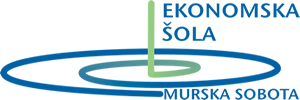 SREDNJA ŠOLA IN GIMNAZIJADatum: 13. 5. 2022RAZPORED IZPITOVmaj 2022TOREK, 17. 5. 2022Ustni izpiti iz predmeta BIOLOGIJE  pri Sabini KRIVECob 12.50 uri v učilnici N51SREDA, 18. 5 2022Ustni izpiti iz predmeta POZNAVANJE BLAGA  pri Jožefu RITUPERJUob 8.45 uri v učilnici P28ČETRTEK, 19. 5. 2022Ustni izpiti iz predmeta ŽIVILA IN PIJAČE  pri Jožefu RITUPERJUob 8.45 uri v učilnici P24ČETRTEK, 19. 5. 2022Ustni izpiti iz predmeta INFORMATIKA  pri Renati IVANIČob 8.00 uri v učilnici P8PETEK, 20. 5. 2022Pisni izpiti iz predmeta EKONOMIJA  pri Cvetki GOMBOC ALTob 7.05 uri v učilnici P28Darko Petrijan, ravnatelj